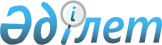 О внесении изменений и дополнений в постановление Правительства Республики Казахстан от 3 марта 2005 года N 202
					
			Утративший силу
			
			
		
					Постановление Правительства Республики Казахстан от 6 июля 2006 года N 639. Утратило силу постановлением Правительства Республики Казахстан от 23 октября 2007 года N 987

       Сноска. Постановление Правительства РК от 6 июля 2006 г. N 639 утратило силу постановлением Правительства РК от 23 октября 2007 г. N  987 .              Правительство Республики Казахстан  ПОСТАНОВЛЯЕТ: 

      1. Внести в  постановление Правительства Республики Казахстан от 3 марта 2005 года N 202 "Об образовании комиссии по вопросам борьбы с нарушениями природоохранного законодательства и сохранения биоразнообразия растительного и животного мира" следующие изменения и дополнения: 

      1) ввести в состав комиссии по вопросам борьбы с нарушениями природоохранного законодательства и сохранения биоразнообразия растительного и животного мира: Айтжанова              - вице-министра сельского хозяйства 

Дулата Нулиевича         Республики Казахстан, заместителем 

                         председателя Петрова                - вице-министра по чрезвычайным 

Валерия Викторовича      ситуациям Республики Казахстан Сарсембаева            - вице-министра охраны окружающей 

Зейноллу Сакеновича      среды Республики Казахстан Туксаитова             - председателя Комитета 

Каната Таупековича       административной полиции 

                         Министерства внутренних дел 

                         Республики Казахстан Канатова               - заместителя председателя Налогового 

Сабита Саркитовича       комитета Министерства финансов 

                         Республики Казахстан Турумбаева             - начальника отдела Комитета лесного 

Сергея Турумбаевича      и охотничьего хозяйства 

                         Министерства сельского хозяйства  

                         Республики Казахстан, секретарем       строку: "Есимов                - Заместитель Премьер-Министра 

Ахметжан Смагулович      Республики Казахстан, председатель"       изложить в следующей редакции: "Есимов                - Министр сельского хозяйства 

Ахметжан Смагулович      Республики Казахстан, председатель" в строке "Хадыркеев    - председатель Комитета лесного и 

Наурузбай Абдулбахиевич  охотничьего хозяйства Министерства 

                         сельского хозяйства Республики 

                         Казахстан, секретарь", слово "секретарь" исключить;       вывести из состава указанной комиссии: Мырзахметова Аскара Исабековича, Бижанова 

Нурахмета Кусаиновича, Искакбаева Нурлана Шайхиевича, Шпекбаева Алика Жаткамбаевича, 

Евниева Армана Кайратовича, Бекжанова Жамбула Лесбековича; 

      2) в  Положении о комиссии по вопросам борьбы с нарушениями природоохранного 

законодательства и сохранения биоразнообразия растительного и животного мира, 

утвержденном указанным постановлением: 

      пункт 7 исключить; 

      пункт 8 изложить в следующей редакции: 

      "8. Председатель комиссии руководит ее деятельностью, председательствует на заседаниях комиссии, планирует ее работу, осуществляет общий контроль над реализацией ее решений и несет в соответствии с действующим законодательством персональную 

ответственность за деятельность, осуществляемую комиссией, а также межотраслевую, межведомственную координацию и за решения, вырабатываемые комиссией. Во время отсутствия председателя его функции выполняет заместитель"; 

      пункт 10 дополнить абзацем следующего содержания: 

      "Секретарь не является членом комиссии."; 

      пункт 12 исключить; 

      пункт 14 после слова "комиссии" дополнить словами "принимают участие в ее деятельности без права замены и"; 

      пункт 16 дополнить абзацем следующего содержания: 

      "Рабочий орган комиссии осуществляет организационно-техническое обеспечение работы комиссии.". 

      2. Настоящее постановление вводится в действие со дня подписания.        Премьер-Министр 

      Республики Казахстан 
					© 2012. РГП на ПХВ «Институт законодательства и правовой информации Республики Казахстан» Министерства юстиции Республики Казахстан
				